Waarom staat mijn ordernummer in het groen?	In de lijst van mijn orders staan bepaalde ordernummers in het groen, hoe komt dit?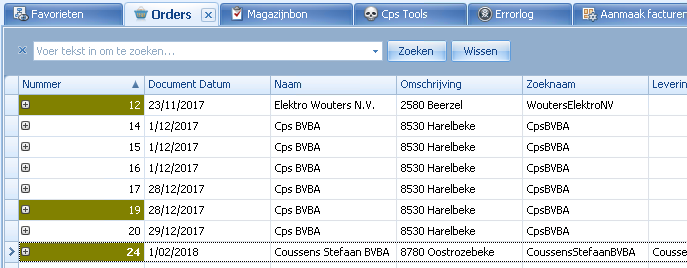 Dit komt doordat dit order momenteel op een magazijnbon staat